План работы отряда 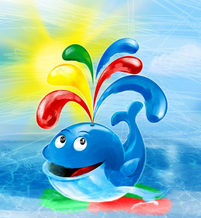 5 июня (воскресенье)День 5В районе Науки   «Наукой славится Россия»9.30 КТД «В мире великих открытий»Воспитатели5 июня (воскресенье)День 5В районе Науки   «Наукой славится Россия»11.00Культурный часВоспитатели, работники ДК5 июня (воскресенье)День 5В районе Науки   «Наукой славится Россия»15.30Проведение игры по станциям «Научная солянка»Воспитатели5 июня (воскресенье)День 5В районе Науки   «Наукой славится Россия»17.00Игры на свежем воздухеВоспитатели